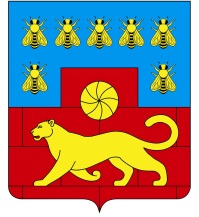 МУНИЦИПАЛЬНОЕ УЧРЕЖДЕНИЕ«ОТДЕЛ ОБРАЗОВАНИЯ АДМИНИСТРАЦИИ МЯСНИКОВСКОГО РАЙОНА»                                            ПРИКАЗ    6 апреля 2020г.                                                                                        №106	               с. ЧалтырьОб организации питания для льготной категории обучающихся муниципальных бюджетных общеобразовательных учреждений Мясниковского района в условиях предупреждения распространения новой коронавирусной инфекции       В целях реализации Федерального закона от 29 декабря 2012 г. № 273-ФЗ «Об образовании в Российской Федерации» приказываю:Организовать в период реализации основных общеобразовательных программ начального общего, основного общего и среднего общего образования с применением электронного обучения и дистанционных образовательных технологий в связи с угрозой распространения новой коронавирусной инфекции получение наборов продуктов питания обучающимися льготной категории:Обучающимися с ограниченными возможностями здоровья, в том числе получающими образование на дому; детьми-инвалидами, имеющими статус ОВЗ, в том числе получающими образование на дому; Детьми из малоимущих семей;Детьми-сиротами и детьми, оставшимися без попечения родителей, находящимися под опекой (попечительством);Детьми, находящимися в социально опасном положении.Утвердить прилагаемый Порядок формирования и выдачи наборов продуктов питания обучающимся льготной категории в муниципальных бюджетных общеобразовательных учреждениях Мясниковского района. Ассортимент набора продуктов питания определять в соответствии с требованиями, установленными СанПиН 2.4.5.2409-08 «Санитарно-эпидемиологические требования к организации питания обучающихся в общеобразовательных учреждениях, учреждениях начального и среднего профессионального образования».Муниципальным бюджетным общеобразовательным учреждениях Мясниковского района применять настоящий Порядок  с 6 по 30 апреля 2020 года.Ведущему специалисту МУ «Отдел образования» С.Г. Чувараевой довести настоящий приказ до сведения руководителей общеобразовательных учреждений района.5.   Контроль исполнения настоящего приказа оставляю за собой.       Начальник                                                                                Р.В. Бзезян    УТВЕРЖДЕНПриказом МУ «Отдел образования»от 06.04.2020  № 106Порядок формирования и выдачи наборов продуктов питания обучающимся льготной категории муниципальных бюджетных общеобразовательных учреждениях Мясниковского районаОбщие положенияНастоящий Порядок определяет порядок формирования и выдачи наборов продуктов питания согласно приложению 1 обучающимся льготной категории муниципальных бюджетных общеобразовательных учреждениях Мясниковского района (далее – ОУ) в период реализации основных общеобразовательных программ начального общего, основного общего и среднего общего образования с применением электронного обучения и дистанционных образовательных технологий в связи с угрозой распространения новой коронавирусной инфекции. 2. Обеспечение обучающихся льготной категории наборами продуктов питания в виде сухого пайка2.1. Для обеспечения обучающихся льготной категории наборами продуктов питания руководитель ОУ:- обеспечивает информирование родителей (законных представителей) о составе и порядке выдачи набора продуктов питания в виде сухого пайка, в том числе через сайты ОУ, через социальные группы и мессенджеры;- издает приказ об обеспечении обучающихся льготной категории наборами продуктов питания в виде сухого пайка;- приказом по ОУ назначает ответственное лицо за ведение необходимых документов по обеспечению обучающихся льготной категории наборами продуктов питания в виде сухого пайка.2.2. Ответственное лицо за ведение необходимых документов по обеспечению обучающихся льготной категории наборами продуктов питания:- формирует ведомость на выдачу набора продуктов питания в виде сухого пайка обучающихся льготной категории согласно приложению 2.2.3. Выдача набора продуктов питания осуществляется ответственным лицом в ОУ, с соблюдением профилактических мероприятий по предотвращению распространения новой коронавирусной инфекции (2019-oV), в установленное для каждого родителя (законного представителя) обучающихся льготной категории время 1 раз в соответствии с графиком получения наборов продуктов питания в виде сухого пайка, разработанным ОУ.2.4. Родители (законные представители) обучающихся льготной категории лично обращаются в ОУ для получения набора продуктов питания в виде сухого пайка. Родители (законные представители) предъявляют документ, удостоверяющий личность, и получают набор продуктов питания в виде сухого пайка по ведомости на получение набора продуктов питания в виде сухого пайка обучающимся льготной категории, удостоверяя факт получения сухого пайка личной подписью.2.5. Доставка может осуществляться по месту жительства обучающегося льготной категории волонтерами либо сотрудниками ОУ при невозможности получения родителями (законными представителями) набора продуктов питания в виде сухого пайка обучающимся льготной категории в ОУ по уважительной причине.Приложение 1к Порядку формирования и выдачи наборов продуктов питания обучающимся льготной категории муниципальных бюджетных общеобразовательных учреждений Мясниковского районаПеречень продуктов питания, входящих в состав сухого пайкаПриложение 2к Порядку формирования и выдачи наборов продуктов питания обучающимся льготной категории муниципальных бюджетных общеобразовательных учреждений Мясниковского районаВедомость ОУ __________________________________________________________наименование ОУна получение набора продуктов питания в виде сухого пайка обучающимся льготной категории в период реализации основных общеобразовательных программ начального общего, основного общего и среднего общего образования  с применением электронного обучения и дистанционных образовательных технологий в связи с угрозой распространения новой коронавирусной инфекцииот «_____» ______________ 20___ годаДиректор ОУ		______________	/_______________/								подпись			расшифровкаМП № п\пПродуктовый набор школьникаколичествоцена1Крупа рис 0,7кг1502Крупа гречка 0,7кг1683Макароны 0,9кг1484Масло подсолнечное 1 литр1765Молоко 1 литр т/п1646Чай черный пакетированный 25шт1387Сгущенное молоко 370гр1708Шоколадная плитка 90гр Россия1469Печенье, вафли (пакетированные)240500№ФИО обучающегося льготной категорииКлассДатаОтметка о получении набора продуктов питания (получил)Подпись родителя (законного представителя)Расшифровка подписи родителя (законного представителя)